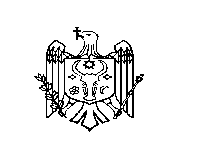 REPUBLICA MOLDOVACONSILIUL RAIONAL ŞTEFAN VODĂDECIZIE nr. 1/19din 25 februarie 2016Cu privire la stabilirea indemnizaţiei de participare a consilierilor raionali laşedinţele Consiliului raional Ştefan VodăÎn conformitate cu prevederile art. 24, alin. (3) al Legii nr.768 din 02.02.2000 privind statutul alesului local, cu modificările şi completările ulterioare;în baza art. 43, alin. (2), art. 46 din Legea privind administraţia publică locală nr. 436–XVI din 28 decembrie 2006, Consiliul raional Ştefan Vodă DECIDE:1. Se stabileşte calcularea indemnizaţiei de participare la şedinţa Consiliului raional Ştefan Vodă, pentru fiecare consilier raional în mărime de 600 (șase sute) lei. 2. Se abrogă decizia Consiliului raional nr. 8/16 din 28.11.2013 cu privire la stabilirea indemnizaţiei de participare a consilierilor raionali la şedinţele Consiliului raional Ştefan Vodă3. Alocarea surselor financiare vor fi asigurate din bugetul raional.4. Prezenta decizie intră în vigoare la data adoptării.5. Prezenta decizie se aduce la cunoştinţa:Oficiul teritorial Căuşeni al Cancelariei de Stat;Consilierilor raionali;Prin publicare pe pagina web și Monitorul Oficial al Consiliului raional Ștefan Vodă.Preşedintele şedinţei                                                                                        Maria CreciunSecretarul Consiliul raional                                                                                  Ion Ţurcan